Постоянный комитет по авторскому праву и смежным правамСорок третья сессияЖенева, 13 – 17 марта 2023 годаПРОЕКТ ПОВЕСТКИ ДНЯ подготовлен СекретариатомОткрытие сессииПринятие повестки дня сорок третьей сессииВыборы должностных лицАккредитация новых неправительственных организацийОхрана прав вещательных организацийОграничения и исключения для библиотек и архивовОграничения и исключения для образовательных и научно-исследовательских учреждений и лиц с другими ограниченными способностямиИнформационное совещание, посвященное рынку музыкального стримингаПрочие вопросыПредложение о проведении исследования в области использования авторского права в цифровой средеПредложение Сенегала и Конго включить вопрос о праве долевого участия (право следования) в повестку дня будущей работы Постоянного комитета по авторскому праву и смежным правам Всемирной организации интеллектуальной собственностиПредложение Российской Федерации об укреплении охраны прав режиссеров-постановщиков на международном уровнеПредложение о включении в повестку дня и план будущей работы Постоянного комитета по авторскому праву и смежным правам Всемирной организации интеллектуальной собственности (ВОИС) исследования по вопросу о праве на вознаграждение за выдачу произведений в публичных библиотекахЗакрытие сессии[Конец документа]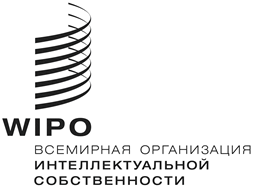 RSCCR/43/1 PROV.SCCR/43/1 PROV.SCCR/43/1 PROV.ОРИГИНАЛ:  английскийОРИГИНАЛ:  английскийОРИГИНАЛ:  английскийДАТА: ДАТА: ДАТА: 